САРАТОВСКАЯ ГОРОДСКАЯ ДУМАРЕШЕНИЕ31.05.2018 № 34-262 г. СаратовО внесении изменения в решение Саратовской городской Думы                            от 28.02.2013 № 22-265 «О наделении полномочиями по установлению размера платы за пользование жилым помещением (платы за наем)»	В соответствии с частью 3 статьи 156 Жилищного кодекса Российской Федерации, со статьей 24 Устава муниципального образования «Город Саратов»Саратовская городская ДумаРЕШИЛА:1. Внести в решение Саратовской городской Думы от 28.02.2013         № 22-265 «О наделении полномочиями по установлению размера платы за пользование жилым помещением (платы за наем)» изменение, изложив    пункт 1 в новой редакции: «1. Наделить администрацию муниципального образования «Город Саратов» полномочиями:- по установлению размера платы за пользование жилым помещением (платы за наем) для нанимателей жилых помещений, занимаемых по договорам социального найма или договорам найма жилых помещений государственного или муниципального жилищного фонда;- по утверждению Положения о расчете размера платы за пользование жилым помещением (платы за наем) для нанимателей жилых помещений по договорам социального найма и договорам найма жилых помещений государственного или муниципального жилищного фонда муниципального образования «Город Саратов»;- по установлению величины коэффициента соответствия платы исходя из социально-экономических условий в муниципальном образовании «Город Саратов».2. Администрации муниципального образования «Город Саратов» привести муниципальные правовые акты в соответствии с настоящим решением.3. Настоящее решение вступает в силу со дня его официального опубликования.Председатель Саратовской городской Думы                                                      В.В. МалетинГлава муниципального образования «Город Саратов»                                                                                  М.А. Исаев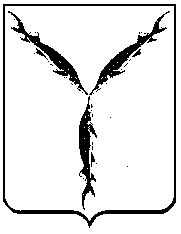 